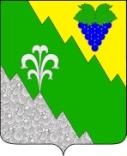 СОВЕТ МУНИЦИПАЛЬНОГО ОБРАЗОВАНИЯ НИЖНЕБАКАНСКОЕ СЕЛЬСКОЕ ПОСЕЛЕНИЕ КРЫМСКОГО РАЙОНА  РЕШЕНИЕот 08.06.2017	     № 138станица НижнебаканскаяО рассмотрении протеста Крымской межрайонной прокуратуры от 24 мая 2017 года №7-02-2017/3080 на решение Совета Нижнебаканского сельского поселения Крымского района  от 26 апреля 2017 года №135  «О принятии устава Нижнебаканского сельского поселения  Крымского района»Рассмотрев протест Крымской межрайонной прокуратуры от 24 мая 2017 года  №7-02-2017/3080 на решение Совета Нижнебаканского сельского поселения Крымского района от 26 апреля 2017 года №135 «О принятии устава Нижнебаканского сельского поселения Крымского района», заключение Управления министерства  юстиции Российской Федерации  по Краснодарскому краю от 22 мая  2017 года № 23/02-3924  «Об отказе в государственной регистрации устава Нижнебаканского сельского поселения Крымского района, принятого решением Совета Нижнебаканского сельского поселения Крымского района от 26 апреля 2017 года № 135 «О принятии устава Нижнебаканского сельского поселения Крымского района», Совет Нижнебаканского сельского поселения Крымского района   р е ш и л:1. Протест Крымской межрайонной прокуратуры от 24 мая 2017 года      №7-02-2017/3080 на решение Совета Нижнебаканского сельского поселения Крымского района от 26 апреля 2017 года № 135 «О принятии устава Нижнебаканского сельского поселения Крымского района» удовлетворить.2. Отменить  решение Совета Нижнебаканского сельского поселения Крымского района от 26 апреля 2017 года № 135 «О принятии устава Нижнебаканского сельского поселения Крымского района»3. Поручить главе Нижнебаканского сельского поселения Крымского района  И.И.Гернеший разработать и внести на рассмотрение Совета проект решения о принятии устава Нижнебаканского сельского поселения Крымского района  с учетом изменений законодательства Российской Федерации. Председатель Совета Нижнебаканского сельского поселения Крымского района 				        М.В.ТониковГлава Нижнебаканского сельскогопоселения Крымского района 				                              И.И.Гернеший